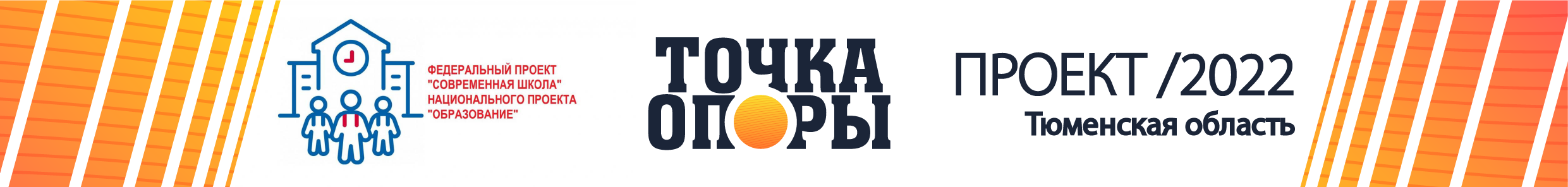 Консультация для родителей «Гаджетозависимость».   Телевидение, телефон, планшет и другие изобретения в жизни детей. Что же такое гаджет? Гаджет в переводе с английского обозначает («техническая новинка»). Это многие устройства: смартфоны, электронные книги, ноутбуки и ультрабуки, планшеты, музыкальные плееры, игровые консоли и другое. Выделяют следующие формы зависимости:Зависимость от Интернета (сетеголизм), Зависимость от компьютерных игр (кибераддикция), Причины компьютерной зависимости:Недостаток общения со сверстниками и значимыми для ребенка людьми.Недостаток внимания со стороны родителей. Неуверенность в себе и своих силах, застенчивость, комплексы и трудности в общении. Желание ребенка быть «как все» его сверстники. Отсутствие у ребенка увлечений или хобби, любых других привязанностей, не связанных с компьютером. Общие признаки зависимости:пренебрежение важными вещами в жизни из-за зависимого поведения, раздражение или разочарование по отношению к значимым для него людям, безуспешные попытки сокращать время, проводимое за играми.Симптомы психологической зависимости от гаджетов:Хорошее самочувствие или эйфория за компьютером Невозможность остановиться. Увеличение количества времени, проводимого за компьютером. Проблемы с учебой. Симптомы физической зависимости от компьютера:Нерегулярное питание, пропуск приемов пищи, Головные боли по типу мигрени, Боли в спине, Сухость в глазах,Пренебрежение личной гигиеной, Расстройства сна, изменение режима сна. Опасности компьютерной зависимости:Компьютер, становится главным объектом для общения, В процессе игр или нахождения в интернете, ребенок теряет контроль над временем, Ребенок может проявлять агрессию, в случае лишения его доступа к компьютерным играм, Из-за пренебрежительного отношения к еде может возникать недостаточность витаминов и минералов, Непрерывное нахождение перед монитором может вызвать нарушение зрения, снижение иммунитета, головные боли, усталость, бессонницу, Взрослым зачастую удобно, что ребенок занят и не отвлекает их просьбами. Вот некоторые рекомендации, соблюдая которые Вы обезопасите своего ребенка:Создайте список домашних правил посещения интернета при участии детей и требуйте его выполнения; Установите временное ограничение на Интернет для детей, следите за его соблюдением; Покажите ребенку, что вы наблюдаете за ним не потому, что вам это хочется, а потому что вы беспокоитесь о его безопасности и всегда готовы ему помочь;Не забывайте беседовать с детьми об их друзьях в Интернет; Настаивайте, чтобы дети никогда не соглашались на личные встречи с друзьями по Интернет; Позволяйте детям заходить только на сайты из «белого» списка, который создайте вместе с ними;  Приучите детей никогда не выдавать личную информацию средствами электронной почты, чатов, систем мгновенного обмена сообщениями, регистрационных форм, личных профилей и при регистрации на конкурсы в Интернет; Приучите детей не загружать программы без вашего разрешения. Объясните им, что они могут случайно загрузить вирусы или другое нежелательное программное обеспечение.        И самое главное, всегда ли вы знаете, с кем общается ваш ребенок? Не вербуют ли его в группировки или секты? Возьмите на личный контроль вопрос посещения интернета Вашим ребенком. И тогда Вам не придется задавать этих вопросов.        В заключении хочу сказать следующее: «Оберегайте Ваших детей, несите за них ответственность. Забудьте хотя бы на час о проблемах и хлопотах и посвятите его Вашему ребенку. Ведь для него нет ничего дороже Вашего внимания. А он в свою очередь научит Вас радоваться жизни, улыбаться прохожим и видеть прекрасное в мелочах. Чего в нашей жизни так порой не хватает».Консультант ТО: Рахматуллина Л.М.